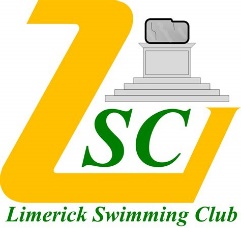 JOHN DEMPSEY MEMORIAL GALAMARCH 29TH, 2020HOSTED BY LIMERICK SWIMMING CLUB Licence Number 2S-19/20-M022Date:		29th March, 2020Venue:		UL Sports Arena, LimerickFormat:	Short Course (SC)Entries:	Entries on Hy-Tek - please email jdempseylimkswim@gmail.comElectronic timing will be used throughout the gala.Age:	Age up - 31st December 2020 (year of birth).Fees: 	€6.00 per individual event / €20 per cannon relay team Please pay fees by Electronic Funds Transfer using your CLUB NAME for referenceA/C Name: Limerick Swimming ClubIBAN: IE09 BOFI 9045 7919 2663 19
BIC: BOFIIE2DNote change in account details from last yearPlease email limswimtreasurer@gmail.com in relation to any questions around fees and paymentFEES MUST BE RECEIVED PRIOR TO THE GALAClosing Date: 	Closing date for all entries is Wednesday 11th March 2020 AT 6pm. Late entries will not be accepted.To facilitate the smooth and timely running of the gala, no entries will be accepted on the day.Meet ConditionsSwimmers must be members of Swim Ireland & Swim Ireland Rules will apply.Heats will be run as an open event based on each swimmer’s entry time in 10 lane formats.All events will be H.D.W.Medals will be awarded in all individual events for 9, 10, 11, 12, 13 & 14 age groupsSwimmers must be at least 9 years of age to compete in this gala and not older than 14.Swimmers will be limited to a total of 4 individual swims plus the Cannon relay. Cannon Relay:12 swimmers - a boy and a girl swimmer from each age group 9-14yrCannon swimmers must swim in order of age group, girls first then boys.There are Cut-Off times for all individual events.Swimmers with No Times (NTs) will be accepted. All other entry times must be official times and may be verified on the National database.In the interest of safety and time, events may have to be restricted. Priority will be given to younger, and slower swimmers. Clubs will be notified of any restrictions applying to events.  The host club reserves the right to enter some swimmers outside the qualifying criteria.Session times may change depending on entries. You will be notified of changes one week before the gala.Qualification standards will be waived for swimmers with disabilities.Restrictions on personnel poolside will be enforced to ensure safety & effective running of the gala.ORDER OF EVENTSCUT-OFF TIMESSwimmers who have achieved the cut-off time in an event are not eligible to swim in the event where the time has been achieved.Session 1 - Sunday 9.00 – 12.30pmSession 1 - Sunday 9.00 – 12.30pmWarm-up 08.00, 30 mins boys & girls mixed, start 9.00 amWarm-up 08.00, 30 mins boys & girls mixed, start 9.00 am1 Girls 100 Freestyle2 Boys 100 Freestyle3 Girls 50 Breaststroke4 Boys 50 Breaststroke5 Girls 100 Backstroke6 Boys 100 Backstroke7 Girls 50 Butterfly8 Boys 50 Butterfly9 Girls 200 IM10 Boys 200 IM11 Mixed 600m Freestyle Cannon Relay (12 Swimmers, Boys and Girls from Each Age Group)Session 2 - Sunday 2.00 – 5.30pmSession 2 - Sunday 2.00 – 5.30pmWarm-up 1.00pm, 30 mins boys & girls mixed, start 2.00 pmWarm-up 1.00pm, 30 mins boys & girls mixed, start 2.00 pm12 Girls 200 Freestyle13 Boys 200 Freestyle14 Girls 100 Breaststroke15 Boys 100 Breaststroke16 Girls 50 Backstroke17 Boys 50 Backstroke18 Girls 100 Butterfly19 Boys 100 Butterfly20 Girls 50 Freestyle21 Boys 50 Freestyle22Girls 100 IM23 Boys 100 IMJohn Dempsey Memorial Gala                                 Cut-Off Entry TimesJohn Dempsey Memorial Gala                                 Cut-Off Entry TimesJohn Dempsey Memorial Gala                                 Cut-Off Entry TimesJohn Dempsey Memorial Gala                                 Cut-Off Entry TimesBOYSBOYSBOYSBOYSEventAge 9Age 10-11Age 12-13Age 1450 Free40.0038.0036.0034.00100 Free1.25.001.23.001.19.001.17.0050 Back48.0046.0043.0040.00100 Back1.35.001.30.001.26.001.23.0050 Breast54.0052.0049.0046.00100 Breast1.49.001.44.001.40.001.35.0050 Fly53.0051.0048.0045.00100 Fly1.35.001.33.001.29.001.23.00100 IM1.38.001.36.001.32.001.28.00200 IM 3.13.503.11.503.04.502.59.50200 Free2.52.502.49.502.43.502.34.50John Dempsey Memorial Gala                                 Cut-Off Entry TimesJohn Dempsey Memorial Gala                                 Cut-Off Entry TimesJohn Dempsey Memorial Gala                                 Cut-Off Entry TimesJohn Dempsey Memorial Gala                                 Cut-Off Entry TimesGIRLS GIRLS GIRLS GIRLS EventAge 9Age 10-11Age 12-13Age 1450 Free45.0043.0040.0039.00100 Free1.30.001.28.001.24.001.22.0050 Back50.0048.0045.0042.00100 Back1.35.001.33.001.30.001.26.0050 Breast55.0053.0050.0047.00100 Breast1.50.001.46.001.42.001.38.0050 Fly56.0054.0051.0048.00100 Fly1.41.001.37.001.34.001.28.00100 IM1.44.001.42.001.38.001.34.00200 IM3.21.003.17.003.12.003.07.00200 Free3 .00.502.54.502.47.502.40.50